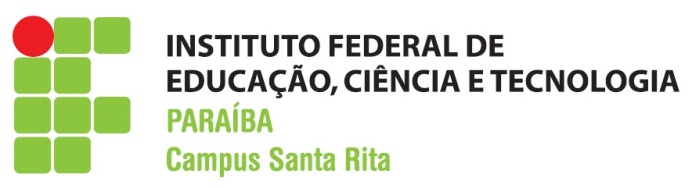 INSTITUTO FEDERAL DE EDUCAÇÃO, CIÊNCIA E TECNOLOGIA DA PARAÍBACAMPUS SANTA RITACURSO TÉCNICO EM MEIO AMBIENTE/INFORMÁTICAAutoriaTÍTULO: SUBTÍTULOSanta Rita,2018. AutoriaTÍTULO: SUBTÍTULOTrabalho de Conclusão de Curso - TCC submetido à Coordenação do Curso Técnico, Integrado ao Ensino Médio, em Meio Ambiente/Informática, do Instituto Federal de Educação, Ciência e Tecnologia da Paraíba – IFPB, Campus Santa Rita, como requisito para obtenção do título de Técnico em Meio Ambiente/Informática. Professor orientador:Santa Rita,2018AutoriaTÍTULO: SUBTÍTULOTrabalho de Conclusão de Curso - TCC submetido à Coordenação do Curso Técnico, Integrado ao Ensino Médio, em Meio Ambiente/Informática, do Instituto Federal de Educação, Ciência e Tecnologia da Paraíba – IFPB, Campus Santa Rita, como requisito para obtenção do título de Técnico em Meio Ambiente/Informática. Aprovado em:BANCA EXAMINADORAProfessor orientador Instituição Membro - 1 da banca InstituiçãoMembro - 2 da banca InstituiçãoSanta Rita, ______ de _________ de 2018. AGRADECIMENTOS              Neste espaço, o discente deverá elaborar seus agradecimentos, apresentando todas as pessoas que contribuíram, de forma relevante, para a construção deste trabalho, bem como para o seu processo de formação acadêmica. RESUMO               Neste componente, o discente deverá expor uma síntese, reunindo os principais elementos que compõem o seu trabalho de pesquisa, a saber: questão de pesquisa, hipótese, objetivo geral, objetivos específicos, aporte teórico, metodologia e resultados finais;FORMATAÇÃO: 	O resumo deve ser redigido na norma padrão, da modalidade escrita, da Língua Portuguesa, bem como apresentar, no máximo, 150 palavras. Após o título, o texto deve vir em parágrafo único, justificado, em espaçamento simples e sem adentramento; 	Por fim, após resumo, o discente deverá colocar o subtítulo Palavras-chave, sem adentramento de parágrafo, bem como escolher três palavras, separadas por ponto, que sintetizem seu trabalho. SUMÁRIO               O sumário é uma espécie de mapa para o leitor. Neste momento, o discente deverá listar os conteúdos e suas respectivas páginas, para que o seu interlocutor tenha fácil acesso às discussões elaboradas. Ele é constituído por títulos (em negrito) e por subtítulos (sem negrito) de seções presentes no trabalho de pesquisa. Observe o exemplo: SUMÁRIO1. INTRODUÇÃO ----------------------------------------------------------------------------091.1 Justificativa ---------------------------------------------------------------------------------101.2 Objetivos ------------------------------------------------------------------------------------112. DESENVOLVIMENTO ----- ------------------------------------------------------------112.1 Referencial Teórico ------------------------------------------------------------------------142.2 Material e Métodos ------------------------------------------------------------------------152.3 Discussões ----------------------------------------------------------------------------------173. CONSIDERAÇÕES FINAIS ------------------------------------------------------------18REFERÊNCIAS BIBLIOGRÁFICAS----------------------------------------------------20ANEXO------------------------------------------------------------------------------------------21APÊNDICE-------------------------------------------------------------------------------------22INTRODUÇÃO      Neste momento, deverão ser apresentados, de forma mais detalhada, o tema de pesquisa, a justificativa, o objetivo geral e os objetivos específicos e, por fim, a organização das seções que compõem Trabalho de Conclusão de Curso – TCC; JustificativaA justificativa deve ser convincente, pois exalta a pertinência do tema a ser estudado, apontando as vantagens e os benefícios que o projeto irá proporcionar.ObjetivosOs objetivos do trabalho devem ser divididos em objetivo geral, que descreve em linhas gerais o que se espera do trabalho, e os objetivos específicos que detalham as etapas necessárias para se atingir o objetivo geral. A estrutura desse item é formada por tópicos, iniciados com verbo no infinitivo.DESENVOLVIMENTO               Neste momento, o discente apresentará os conceitos teóricos que fundamentam sua pesquisa, os matérias e métodos e, por fim, os resultados e a discussão. Referencial TeóricoNesse item são apresentados os elementos de fundamentação teórica do projeto e a definição dos conceitos empregados.Material e MétodosEsse termo deve ser preferido em substituição a “Metodologia”, pois esta palavra é interpretada pela comunidade científica de diferentes modos, podendo assumir o significado de ciência ou estudo dos métodos. Deve conter a descrição dos procedimentos experimentais utilizados para a obtenção dos dados. Sua redação deve ser feita de forma clara e detalhada para que os experimentos possam ser reproduzidos. Pode ser dividido em itens e subitens.2.3 Resultados e DiscussõesDescrição clara e análise rigorosa dos resultados obtidos. Podem ser complementados com tabelas, gráficos e figuras.Comentários acerca dos resultados e sua comparação com dados obtidos por outros autores, com argumentação a favor ou contra. Os tópicos apresentados nesta parte devem estar em harmonia com os objetivos estabelecidos na Introdução. Pode ser apresentada juntamente com os resultados.3. CONSIDERAÇÕES FINAIS               É considerada uma das partes mais importantes do trabalho. Deve ser uma decorrência natural do que foi exposto no desenvolvimento. Assim, em qualquer tipo de trabalho, as conclusões devem resultar em deduções lógicas sempre fundamentadas no que foi apresentado anteriormente, enfatizando os resultados esperados. Nas considerações finais devem ser colocadas sugestões para trabalhos futuros.              Neste momento, o discente deverá retomar os objetivos geral e específicos, responder às questões de pesquisas e às hipóteses, assim como relatar as principais contribuições acerca do estudo. Por fim, também é necessário apontar sugestões pesquisas, a partir do que foi investigado, para o desenvolvimento de futuros trabalhos; REFERÊNCIAS BIBLIOGRÁFICAS               Nesta parte, o discente deverá expor, conforme as diretrizes da Associação Brasileira de Normas Técnicas ABNT, as referências utilizadas na elaboração do trabalho. Referências: Elas devem ser precedidas do título “REFERÊNCIAS BIBLIOGRÁFICAS”, alinhadas à esquerda, justificadas, sem adentramento, em ordem alfabética de sobrenomes e, no caso de um mesmo autor, na sequência cronológica de publicação dos trabalhos citados, duas linhas após o texto. Veja alguns exemplos:LivroSOBRENOME, Nome Abreviado. Título: subtítulo (se houver). Edição (se houver). Local de publicação: Editora, data de publicação da obra.Ex.: QUEIRÓZ, E. O Primo Basílio: 25. ed. Rio de Janeiro: Ediouro, 1878Livro com mais de três autoresAponta-se apenas o primeiro e acrescenta-se a expressão latina et.alEx.: SILVA, L. et al. Como a Poluição Afeta nossa Saúde. 1 ed. Curitiba: Editora Sol Nascente, 2002.Sites SOBRENOME DO AUTOR – nome do autor – título do Artigo – Ano – link – data de acesso (antes da data acrescenta-se a expressão acesso em:). Ex.: MANDAWALLI, Felipe. Pagar para fazer trabalho acadêmico é ilegal. Disponível em: <https://blog.mettzer.com/fraude-academica-e-ilegal/> Acesso em: 23 de junho de 2017Artigo de revistaAUTOR DO ARTIGO. Título do artigo. Título da Revista, (abreviado ou não) Local de Publicação, Número do Volume, Número do Fascículo, Páginas inicial-final, mês e ano. Ex.: SILVA, L.; MENDES, R. R. Obesidade: um problema nacional. Revista de Psicologia, São Paulo, v. 13, n. 1, p. 197-216, 2012. Obs.: Por favor, consultar os demais exemplos na ABNT. ANEXOS               Os anexos são textos ou documentos usados para complementar um trabalho, que não sejam elaborados pelo autor do texto. Caso existam, devem ser colocados após as referências, precedidos da palavra Anexo, em negrito, sem adentramento e sem numeração. APÊNDICE               Apêndice são os textos ou documentos usados para complementar um trabalho, que foi elaborado pelo próprio autor, a exemplo: questionários, transcrição de entrevistas, produções de textos etc. 